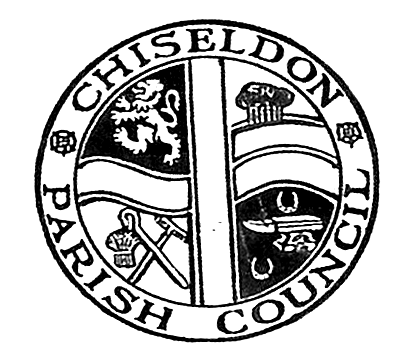 MINUTES of the ANNUAL PARISH MEETINGheld on Monday 16th May 2016 at 7.00pmin the Chiseldon House Hotel, Chiseldon.Present:       Cllrs:       Caroline Brady (Chair), Paul Walton, Phil Costigan, Adelaide Dudman, David Hill, Chris Rawlings, Paul Sunners, Margarita Cabrera, Matt Harris, Glenn Mills. Clair Wilkinson (Clerk) B. Cllrs:    Fionuala Foley, Eric Shaw.Also in attendance:  PCSO Rob Dentry, and representatives from The Wiltshire and Berkshire Canal Trust, The GWH Brighter Futures Fund raising team, Prospect Hospice, Chiseldon Fun Day, and Joy Wodhams.                      Public:    35 members.Apologies:   Cllrs:    	Ian McMurray, Sarah Bowles, Wendy Wright, Keith Bates, Jenny Jefferies.Introduction:The meeting opened with Cllr Brady thanking everyone for coming and advising that the purpose of this meeting was to gather the community together and provide them with an update on the work of the Parish, enable them to ask any questions they may have and hear relevant location information from our guest speakers.Committee Reports:The following reports were then read. (Copies available from the Clerk’s office or on the Parish website)Chair persons report – Cllr BradyEnvironment report – Cllr RawlingsTransport report – Cllr HillRecreation report – Cllr Sunners – N.B. Clerk to display Bobby Van details on FB page and websiteFinance report – Cllr CostiganPlanning report – Cllr WaltonMinutes of the last APM.The minutes of the meeting held on 26th May 2015 were approved on a proposal by Cllr Hill, seconded by Cllr Rawlings.  All who attended the meeting in favour.Q&A SessionA Badbury Park representative asked how the PC plan to include Badbury Park more in council matters as they also contribute to the precept.  Cllr Brady advised that we would like to hear from the community as to what they’d like from the PC.  As the community has a small population and is only starting to grow, then there hasn’t been a requirement to do much so far. The resident is going to report back to the PC with a list of requests. Cllr Hill also commented on the work on bus stops at BP, stating we cannot fully implement this until SBC has adopted the land from the developers. Cllr Sunners mentioned Sandra Matthews who attends a lot of Neighbourhood Watch meetings on behalf of BP and he will put the resident in contact with Sandra.  Cllr Sunners asked if they have a hall for meetings, which they don’t.  It was re-iterated that residents are very welcome and encouraged to attend the Parish meetings.Cllr Rawlings talked about the success in blocking 11&12 Coate from being demolished and 6 houses being built in its place. The idea had been raised of turning one of these properties into a meeting space for BP.  However can’t do anything further until the developer hands the land over to SBC. Action for Clerk to provide the resident with the yearly meeting schedule for the PC.Rresidents from Canney Close commented on the New Road build out, saying it was “an accident waiting to happen”.  It is dangerous to turn either left or right as you can’t judge the speed of the cars on New Road passing the build out. Cllr Brady re-confirmed that this was a trial and we have to have a period of time to collate information to send back to SBC.   B.Cllr Foley confirmed that SBC are taking this issue seriously, she is meeting with the Highways team at Canney Close to monitor the build out effect along with Cllr Rawlings.   Cllr Rawlings commented that speed watch monitoring would be happening more regularly in this area also. Another resident commented on the Marlborough road at Coate/Badbury Park and whether we needed a crossing point.  There are a lot of people with small children and prams who need to cross this road for school.   Cllr Brady advised we would discuss this at the next Environment meeting.  Cllr Hill advised on where new traffic lights would be placed in Badbury Park.A resident from Norris Close raised a question about the bus services, asking if it was true that all services were going to stop except for the No.1 service. It was advised that the evening and Sunday services would stop from 2017 unless it could be made a commercial service. Wiltshire council is facing large budget cuts to the transport services. The views of the Parish Council have been been submitted for consideration.   It was commented that the young and the elderly would be effected most by this. The training HGV lorries were also asked about and whether we can restrict their route through the village. Cllr Rawlings advised that the PC have requested “Non HGV” routes along Draycott Road which would then divert the lorries along the road by the Farm Shop. The meeting then had a recess from 8.06 to 8.20Presentations:The meeting then had presentations from:The Wiltshire and Berkshire Canal Trust – Rod Hacker, Chris Coyle and Jock MacKenzieProspect Hospice – Amy FrancombeGWH Brighter Futures appeal – Chloe ThomasJoy Wodhams – local artist and painterPCSO Rob DentryB. Cllr Eric Shaw – report available on the Parish website or from the Clerks office.The Parish Clerk then read out reports from the WARP committee and the Chiseldon Fun Day organisers - reports available on the Parish website or from the Clerks office.The meeting closed at 9.20pm.